В целях приведения Устава Александровского сельсовета Ирбейского района Красноярского края в соответствие с требованиями Федерального закона от 06.10.2003 № 131-ФЗ «Об общих принципах организации местного самоуправления в Российской Федерации», руководствуясь статьями 20, 24, 61 Устава Александровского сельсовета Ирбейского района Красноярского края, Александровский сельский Совет депутатов РЕШИЛ:1. Внести в Устав Александровского сельсовета Ирбейского района Красноярского края следующие изменения:1.1. в статье 7:- пункт 1 изложить в следующей редакции: «1. К вопросам местного значения сельсовета относятся:1.1. составление и рассмотрение проекта бюджета сельсовета, утверждение и исполнение бюджета сельсовета, осуществление контроля за его исполнением, составление и утверждение отчета об исполнении бюджета сельсовета;1.2. установление, изменение и отмена местных налогов и сборов сельсовета;1.3. владение, пользование и распоряжение имуществом, находящимся в муниципальной собственности сельсовета;1.4. организация в границах сельсовета электро-, тепло-, газо- и водоснабжения населения, водоотведения, снабжения населения топливом в пределах полномочий, установленных законодательством Российской Федерации;1.5. дорожная деятельность в отношении автомобильных дорог местного значения в границах населенных пунктов сельсовета и обеспечение безопасности дорожного движения на них, включая создание и обеспечение функционирования парковок (парковочных мест), осуществление муниципального контроля за сохранностью автомобильных дорог местного значения в границах населенных пунктов сельсовета, а также осуществление иных полномочий в области использования автомобильных дорог и осуществления дорожной деятельности в соответствии с законодательством Российской Федерации;1.6. обеспечение проживающих на территории сельсовета и нуждающихся в жилых помещениях малоимущих граждан жилыми помещениями, организация строительства и содержания муниципального жилищного фонда, создание условий для жилищного строительства, осуществление муниципального жилищного контроля, а также иных полномочий органов местного самоуправления в соответствии с жилищным законодательством;1.7. создание условий для предоставления транспортных услуг населению и организация транспортного обслуживания населения в границах сельсовета;1.8. участие в профилактике терроризма и экстремизма, а также в минимизации и (или) ликвидации последствий проявлений терроризма и экстремизма в границах сельсовета;1.9. создание условий для реализации мер, направленных на укрепление межнационального и межконфессионального согласия, сохранение и развитие языков и культуры народов Российской Федерации, проживающих на территории сельсовета, социальную и культурную адаптацию мигрантов, профилактику межнациональных (межэтнических) конфликтов;1.10. участие в предупреждении и ликвидации последствий чрезвычайных ситуаций в границах сельсовета;1.11. обеспечение первичных мер пожарной безопасности в границах населенных пунктов сельсовета;1.12. создание условий для обеспечения жителей на территории сельсовета услугами связи, общественного питания, торговли и бытового обслуживания;1.13. организация библиотечного обслуживания населения, комплектование и обеспечение сохранности библиотечных фондов библиотек сельсовета;1.14. создание условий для организации досуга и обеспечения жителей на территории сельсовета услугами организаций культуры;1.15. сохранение, использование и популяризация объектов культурного наследия (памятников истории и культуры), находящихся в собственности сельсовета, охрана объектов культурного наследия (памятников истории и культуры) местного (муниципального) значения, расположенных на территории сельсовета;1.16. создание условий для развития местного традиционного народного художественного творчества, участие в сохранении, возрождении и развитии народных художественных промыслов на территории сельсовета;1.17.  обеспечение условий для развития на территории сельсовета физической культуры и массового спорта, организация проведения официальных физкультурно-оздоровительных и спортивных мероприятий на территории сельсовета;1.18. создание условий для массового отдыха жителей на территории сельсовета и организация обустройства мест массового отдыха населения, включая обеспечение свободного доступа граждан к водным объектам общего пользования и их береговым полосам;1.19. формирование архивных фондов сельсовета;1.20. организация сбора и вывоза бытовых отходов и мусора;1.21. утверждение правил благоустройства территории сельсовета, устанавливающих в том числе требования по содержанию зданий (включая жилые дома), сооружений и земельных участков, на которых они расположены, к внешнему виду фасадов и ограждений соответствующих зданий и сооружений, перечень работ по благоустройству и периодичность их выполнения; установление порядка участия собственников зданий (помещений в них) и сооружений в благоустройстве прилегающих территорий; организация благоустройства территории сельсовета (включая освещение улиц, озеленение территории, установку указателей с наименованиями улиц и номерами домов, размещение и содержание малых архитектурных форм), а также использования, охраны, защиты, воспроизводства городских лесов, лесов особо охраняемых природных территорий, расположенных в границах населенных пунктов сельсовета;1.22. утверждение генеральных планов сельсовета, правил землепользования и застройки, утверждение подготовленной на основе генеральных планов сельсовета документации по планировке территории, выдача разрешений на строительство (за исключением случаев, предусмотренных Градостроительным кодексом Российской Федерации, иными федеральными законами), разрешений на ввод объектов в эксплуатацию при осуществлении строительства, реконструкции объектов капитального строительства, расположенных на территории сельсовета, утверждение местных нормативов градостроительного проектирования сельсовета, резервирование земель и изъятие, в том числе путем выкупа, земельных участков в границах сельсовета для муниципальных нужд, осуществление муниципального земельного контроля за использованием земель сельсовета, осуществление в случаях, предусмотренных Градостроительным кодексом Российской Федерации, осмотров зданий, сооружений и выдача рекомендаций об устранении выявленных в ходе таких осмотров нарушений;1.23.  присвоение адресов объектам адресации, изменение, аннулирование адресов, присвоение наименований элементам улично-дорожной сети (за исключением автомобильных дорог федерального значения, автомобильных дорог регионального или межмуниципального значения, местного значения муниципального района), наименований элементам планировочной структуры в границах сельсовета, изменение, аннулирование таких наименований, размещение информации в государственном адресном реестре;1.24.  организация ритуальных услуг и содержание мест захоронения;1.25.  организация и осуществление мероприятий по территориальной обороне и гражданской обороне, защите населения и территории сельсовета от чрезвычайных ситуаций природного и техногенного характера;1.26.  создание, содержание и организация деятельности аварийно-спасательных служб и (или) аварийно-спасательных формирований на территории сельсовета;1.27. осуществление мероприятий по обеспечению безопасности людей на водных объектах, охране их жизни и здоровья;1.28. создание, развитие и обеспечение охраны лечебно-оздоровительных местностей и курортов местного значения на территории сельсовета, а также осуществление муниципального контроля в области использования и охраны особо охраняемых природных территорий местного значения;1.29. содействие в развитии сельскохозяйственного производства, создание условий для развития малого и среднего предпринимательства;1.30. организация и осуществление мероприятий по работе с детьми и молодежью на территории сельсовета;1.31. осуществление в пределах, установленных водным законодательством Российской Федерации, полномочий собственника водных объектов, информирование населения об ограничениях их использования;1.32. осуществление муниципального лесного контроля;1.33. оказание поддержки гражданам и их объединениям, участвующим в охране общественного порядка, создание условий для деятельности народных дружин;1.34. предоставление помещения для работы на обслуживаемом административном участке сельсовета сотруднику, замещающему должность участкового уполномоченного полиции;1.35. до 1 января 2017 года предоставление сотруднику, замещающему должность участкового уполномоченного полиции, и членам его семьи жилого помещения на период выполнения сотрудником обязанностей по указанной должности;1.36. оказание поддержки социально ориентированным некоммерческим организациям в пределах полномочий, установленных статьями 31.1 и 31.3 Федерального закона от 12 января 1996 года № 7-ФЗ «О некоммерческих организациях»;1.37. обеспечение выполнения работ, необходимых для создания искусственных земельных участков для нужд сельсовета, проведение открытого аукциона на право заключить договор о создании искусственного земельного участка в соответствии с федеральным законом;1.38. осуществление мер по противодействию коррупции в границах сельсовета.» 1.2. в статье 7.2: - пункт 1 дополнить подпунктом 15 в следующей редакции:«15) предоставление гражданам жилых помещений муниципального жилищного фонда по договорам найма жилых помещений жилищного фонда социального использования в соответствии с жилищным законодательством.»; 1.3. главу 1 дополнить статьей 8.1 в следующей редакции: «Статья  8.1. Правотворческая инициатива прокурораПрокурор Ирбейского  района обладает правотворческой инициативой, которая выражается во внесении в администрацию сельсовета и сельский  Совет депутатов предложений об изменении, дополнении, отмене или о принятии муниципальных нормативно-правовых актов.»;	1.4. в статье 13:- в пункте 2 подпункт 2.11 изложить в следующей редакции:«2.11. преобразования сельсовета,  осуществляемого   в соответствии с частями 3, 5,  статьи 13 Федерального закона от 06.10.2003 № 131-ФЗ «Об общих принципах организации местного самоуправления в Российской Федерации», а также в случае упразднения сельсовета;»;	1.5. статью 14:- дополнить пунктом 2 следующего содержания:«2. Глава сельсовета представляет Совету ежегодные отчеты о результатах своей деятельности, деятельности администрации и иных подведомственных ему органов местного самоуправления, в том числе о решении вопросов, поставленных Советом депутатов в порядке, установленном муниципальным нормативно-правовым актом.»;1.6. в статье 19:- подпункт 4 пункта 1 изложить в следующей редакции:«4) преобразования сельсовета,  осуществляемого   в соответствии с частями 3, 5,  статьи 13 Федерального закона от 06.10.2003 № 131-ФЗ «Об общих принципах организации местного самоуправления в Российской Федерации», а также в случае упразднения сельсовета;»;1.7. в статье 29:-  подпункт 1.7 пункта 1 исключить,  нумерацию упорядочить;1.8. в статье 29.1:- пункты 3, 4 изложить в следующей редакции:«3. Главным муниципальным инспектором является глава сельсовета, к полномочиям которого относится:1) дача муниципальным инспекторам обязательных для исполнения указаний;2) привлечение научно-исследовательских, проектно-изыскательских и других организаций для проведения соответствующих анализов, проб, осмотров и подготовки заключений, связанных с предметом проводимой проверки;3) издание распоряжений о проведении мероприятий по муниципальному контролю.4. Муниципальные служащие при проведении мероприятий по муниципальному контролю являются муниципальными инспекторами, к полномочиям которых относится:1) осуществление проверок требований, установленных муниципальными правовыми актами, а также требований, установленных федеральными законами, законами Красноярского края, в случаях, если соответствующие виды контроля относятся к вопросам местного значения;2) по результатам проверок составление актов (по типовой форме, установленной уполномоченным Правительством Российской Федерации федеральным органом исполнительной власти) и предоставление их для ознакомления гражданам, в том числе индивидуальным предпринимателям (далее - граждане), а также юридическим лицам;3) выдача предписаний юридическому лицу, индивидуальному предпринимателю об устранении выявленных нарушений с указанием сроков их устранения и (или) о проведении мероприятий по предотвращению причинения вреда жизни, здоровью людей, вреда животным, растениям, окружающей среде, объектам культурного наследия (памятникам истории и культуры) народов Российской Федерации, безопасности государства, имуществу физических и юридических лиц, государственному или муниципальному имуществу, предупреждению возникновения чрезвычайных ситуаций природного и техногенного характера, а также других мероприятий, предусмотренных федеральными законами; 4) принятие мер по контролю за устранением выявленных нарушений, их предупреждению, предотвращению возможного причинения вреда жизни, здоровью граждан, вреда животным, растениям, окружающей среде, объектам культурного наследия (памятникам истории и культуры) народов Российской Федерации, обеспечению безопасности государства, предупреждению возникновения чрезвычайных ситуаций природного и техногенного характера, а также меры по привлечению лиц, допустивших выявленные нарушения, к ответственности.При осуществлении муниципального контроля муниципальные инспекторы соблюдают обязанности и несут ответственность в соответствии с Федеральным законом от 26.12.2008 № 294-ФЗ «О защите прав юридических лиц и индивидуальных предпринимателей при осуществлении государственного контроля (надзора) и муниципального контроля».Порядок организации и осуществления муниципального контроля в соответствующей сфере деятельности устанавливается муниципальными правовыми актами либо законом Красноярского края и принятыми в соответствии с ним муниципальными правовыми актами.»;1.9. главу 6 дополнить статьей 35.1 следующего содержания:«Статья 35.1. Подготовка муниципальных правовых актовПроекты муниципальных правовых актов могут вноситься в представительный орган местного самоуправления прокурором Ирбейского района.»;1.10. в статье 39:-  пункт 1 изложить в следующей редакции:«1. Под территориальным общественным самоуправлением (далее ТОС) понимается самоорганизация граждан по месту их жительства на части территории сельсовета для самостоятельного и под свою ответственность осуществления собственных инициатив по вопросам местного значения.»;1.11. статью 48 изложить в следующей редакции:«Статья 48. Экономическая основа местного самоуправленияЭкономическую основу местного самоуправления составляют находящееся в муниципальной собственности сельсовета имущество, средства бюджета сельсовета, а также имущественные права сельсовета.»;1.12. статью 49 изложить в следующей редакции:«Статья 49. Муниципальная собственность сельсовета1. В собственности сельсовета может находиться:1) имущество, предназначенное для решения вопросов местного значения сельсовета, соответствующее требованиям Федерального закона от 06.10.2003 года № 131-ФЗ «Об общих принципах организации местного самоуправления в Российской Федерации».2) имущество, предназначенное для осуществления отдельных государственных полномочий, переданных органам местного самоуправления сельсовета, в случаях, установленных федеральными и краевыми законами, а также имущество, предназначенное для осуществления отдельных полномочий органов местного самоуправления, сельсовета переданных им в порядке, предусмотренном частью 4 статьи 15 Федерального закона от 06.10.2003 года № 131-ФЗ «Об общих принципах организации местного самоуправления в Российской Федерации»;3) имущество, предназначенное для обеспечения деятельности органов местного самоуправления сельсовета и должностных лиц местного самоуправления, муниципальных служащих, работников муниципальных предприятий и учреждений в соответствии с нормативными правовыми актами Совета депутатов;4) имущество, необходимое для решения вопросов, право решения которых предоставлено органам местного самоуправления федеральными законами и которые не отнесены к вопросам местного значения;	5) имущество, предназначенное для решения вопросов местного значения в соответствии с частями 3 и 4 статьи 14 Федерального закона № 131-ФЗ, а также имущество, предназначенное для осуществления полномочий по решению вопросов местного значения в соответствии с частями 1 и 1.1 статьи 17 Федерального закона № 131-ФЗ.2. Администрация сельсовета ведёт реестры муниципального имущества в порядке, установленном уполномоченным Правительством Российской Федерации федеральным органом исполнительной власти. Реестр муниципальной собственности сельсовета должен быть доступен для жителей сельсовета.»;1.13. в статье 50 в пункте 4 абзац 4 исключить;1.14. статью 51 изложить в новой редакции: 	«Статья 51. Бюджет сельсоветаФормирование доходов местных бюджетов осуществляется в соответствии с бюджетным законодательством Российской Федерации, законодательством о налогах и сборах и законодательством об иных обязательных платежах.»;1.15. статью 55.1 изложить в следующей редакции:«Статья 55.1. Закупки для обеспечения муниципальных нуждЗакупки товаров, работ, услуг для обеспечения муниципальных нужд осуществляются за счет средств местного бюджета в соответствии с законодательством Российской Федерации о контрактной системе в сфере закупок товаров, работ, услуг для обеспечения государственных и муниципальных нужд.».2. Настоящее Решение о внесении изменений и дополнений в Устав Александровского сельсовета Ирбейского района Красноярского края вступает в силу со дня, следующего за днем официального опубликования (обнародования). 3. Глава Александровского сельсовета обязан опубликовать (обнародовать) зарегистрированное Решение о внесении изменений и дополнений в Устав сельсовета, в течение семи дней со дня его поступления из Управления Министерства юстиции Российской Федерации по Красноярскому краю.Глава сельсовета                                                                              А.В. Черкавский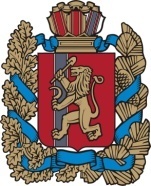 Ирбейский район  Красноярского  краяАлександровский  сельский Совет депутатовИрбейский район  Красноярского  краяАлександровский  сельский Совет депутатовИрбейский район  Красноярского  краяАлександровский  сельский Совет депутатовИрбейский район  Красноярского  краяАлександровский  сельский Совет депутатовИрбейский район  Красноярского  краяАлександровский  сельский Совет депутатовИрбейский район  Красноярского  краяАлександровский  сельский Совет депутатовИрбейский район  Красноярского  краяАлександровский  сельский Совет депутатовИрбейский район  Красноярского  краяАлександровский  сельский Совет депутатовИрбейский район  Красноярского  краяАлександровский  сельский Совет депутатовИрбейский район  Красноярского  краяАлександровский  сельский Совет депутатовРЕШЕНИЕРЕШЕНИЕРЕШЕНИЕРЕШЕНИЕРЕШЕНИЕРЕШЕНИЕРЕШЕНИЕРЕШЕНИЕРЕШЕНИЕРЕШЕНИЕ22.12.2014г.22.12.2014г.22.12.2014г.22.12.2014г.с.Александровкас.Александровка№ 108О внесении изменений и дополнений в Устав Александровского сельсовета Ирбейского района Красноярского края